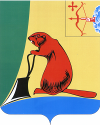 Глава Тужинскогомуниципального района    Л.В.БледныхПриложение № 1УТВЕРЖДЕНпостановлением администрации Тужинского муниципального районаот 15.02.2021 № 37ПЛАНмероприятий по профилактике социального сиротства в Тужинском районе на 2021 год*Органы, участвующие в реализации плана по согласованию._____________Приложение № 2УТВЕРЖДЕНЫпостановлением администрации Тужинского муниципального районаот 15.02.2021 № 37КОМПЛЕКСНЫЕ ПОКАЗАТЕЛИ,характеризующие ситуацию по профилактике сиротства в Тужинском районе, и их значения______________АДМИНИСТРАЦИЯ ТУЖИНСКОГО МУНИЦИПАЛЬНОГО РАЙОНАКИРОВСКОЙ ОБЛАСТИПОСТАНОВЛЕНИЕАДМИНИСТРАЦИЯ ТУЖИНСКОГО МУНИЦИПАЛЬНОГО РАЙОНАКИРОВСКОЙ ОБЛАСТИПОСТАНОВЛЕНИЕАДМИНИСТРАЦИЯ ТУЖИНСКОГО МУНИЦИПАЛЬНОГО РАЙОНАКИРОВСКОЙ ОБЛАСТИПОСТАНОВЛЕНИЕАДМИНИСТРАЦИЯ ТУЖИНСКОГО МУНИЦИПАЛЬНОГО РАЙОНАКИРОВСКОЙ ОБЛАСТИПОСТАНОВЛЕНИЕ15.02.2021№37пгт Тужапгт Тужапгт Тужапгт ТужаО реализации плана мероприятий по профилактике социального сиротства в Тужинском районе в 2021 годуВ целях профилактики социального сиротства в Тужинском районе, защиты прав и интересов несовершеннолетних, в соответствии 
с распоряжением Правительства Кировской области от 13.05.2020 № 140 
«О реализации плана мероприятий по профилактике социального сиротства 
в Кировской области в 2020-2021 годах» администрация Тужинского муниципального района Кировской области  ПОСТАНОВЛЯЕТ:Утвердить план мероприятий по профилактике социального сиротства вТужинском районе на 2021 год (далее - план) согласно приложению № 1. Утвердить комплексные показатели, характеризующие ситуацию 
по профилактике сиротства в Тужинском районе, и их значения согласно приложению № 2.Рекомендовать лицам, ответственным за исполнение плана, обеспечить его реализацию. Органу опеки и попечительства администрации Тужинского района представлять информацию о реализации плана в Министерство образования Кировской области ежегодно, до 15 января года, следующего за отчетным. Контроль за выполнением постановления возложить на заместителя главы администрации Тужинского муниципального района по социальным вопросам – начальника управления образования Марьину Н.А.Настоящее постановление опубликовать в Бюллетене муниципальных нормативных правовых актов органов местного самоуправления Тужинского муниципального района Кировской области и разместить на официальном сайте органов местного самоуправления муниципального образования Тужинский муниципальный район Кировской области.Настоящее постановление вступает в силу после его официального опубликования.№ п/пМероприятие Срок исполнения Ответственный исполнительПредполагаемый результат1Утверждение плана мероприятий 
по профилактике социального сиротства в Тужинском районе I квартал2021 годаорган опеки и попечительстваадминистрацииТужинского районаорганизация эффективных мероприятий по раннему выявлению семейного неблагополучия, по профилактике безнадзорности и беспризорности несовершеннолетних2Мониторинг реализации плана 
по профилактике социального сиротства в Тужинском районеянварь, июль, декабрь2021 годаорган опеки и попечительстваадминистрацииТужинского районаснижение численности детей-сирот и детей, оставшихся без попечения родителей 3Мониторинг проведения диспансеризации детей-сирот, детей, оставшихся без попечения родителей и детей, находящихся 
в трудной жизненной ситуациипостоянноКОГБУЗ «Тужинская центральная районная больница»*уровень охвата диспансеризацией детей-сирот, детей, оставшихся без попечения родителей, и детей, находящихся в трудной жизненной ситуации, не менее 95%4Мониторинг эффективности межведомственного взаимодействия органов и учреждений системы профилактики в рамках Порядка межведомственного взаимодействия органов и учреждений системы профилактики по вопросам выявления, предупреждения 
и устранения нарушений прав 
и законных интересов несовершеннолетних, утвержденного постановлением Правительства Кировской области от 02.04.2019 № 135-Пянварь, июль, декабрь 2021 годакомиссия по делам несовершеннолетних и защите их прав администрации Тужинского районаповышение эффективности  межведомственного взаимодействия органов 
и учреждений системы профилактики  по вопросам выявления, предупреждения 
и устранения нарушений прав и законных интересов несовершеннолетних5Участие в областных родительских чтениях2021 годы(1 раз в два месяца)Кировское областное государственное образовательное автономное учреждение дополнительногопрофессионального образования «Институт развития образования Кировской области» (далее - КОГОАУ ДПО «ИРО Кировской области»),*управление образования администрации Тужинского районаповышение компетенции родителей в области воспитания и развития детей6Участие в областном межведомственном совещании 
по вопросам профилактики социального сиротстваноябрь2021 годауправление образования администрации Тужинского района,комиссия по делам несовершеннолетних и защите их прав администрации Тужинского района,КОГАУСО«Межрайонный комплексный центр социального обслуживания населения 
в Яранском районе»(Тужинский отдел),*КОГБУЗ «Тужинская центральная районная больница»*подведение итогов работы 
по профилактике социального сиротства7Предоставление мер социальной поддержки семьям, имеющим детейпостоянноУСЗН в Яранском районе 
(пгт Тужа)*меры социальной поддержки семьям, имеющим детей, предоставлены 100% граждан от общей численности граждан, обратившихся 
в учреждения социальной защиты населения и имеющих право на соответствующую меру социальной поддержки8Организация информационно-разъяснительной работы 
о предоставлении мер социальной поддержки семьям, имеющим детей, посредством размещения информации в средствах массовой информации, в информационно-телекоммуникационной сети «Интернет», а также 
на информационных стендах, в том числе в местах присутствия целевой аудиториипостоянноУСЗН в Яранском районе  (пгт Тужа)*информирование семей, имеющих детей, о мерах социальной поддержки9Организация и проведение мероприятий, посвященных Международному дню семьи, Международному дню защиты детей, Дню материпостоянноуправление образования администрации Тужинского района,КОГАУСО«Межрайонный комплексный центр социального обслуживания населения вЯранском районе»(Тужинский отдел),*Отдел культуры, молодежной политики и спорта Тужинского района,КОГБУЗ «Тужинская центральная районная больница»*укрепление позиций института семьи в обществе10Организация мероприятий 
по профилактике отказов от новорожденных детей10.1Выявление женщин, имеющих намерение отказаться 
от новорожденного ребенкапостоянноКОГБУЗ «Тужинская центральная районная больница»*сохранение кровной семьи для новорожденного ребенка10.2Оказание психологической, социальной и юридической помощи женщине, имеющей намерение отказаться от новорожденного ребенкапостоянноКОГБУЗ «Тужинская центральная районная больница»*сохранение кровной семьи для новорожденного ребенка10.3Социальная реабилитация женщин, имеющих намерение отказаться 
от новорожденного ребенкапостоянноКОГАУСО«Межрайонный комплексный центр социального обслуживания населения вЯранском районе»(Тужинский отдел)*не менее 80% родителей 
в сопровождаемых семьях изменили решение об отказе от новорожденного ребенка10.4Социальное сопровождение (предоставление социальных услуг) женщинам из семей, находящихся 
в трудной жизненной ситуации, пребывающих в учреждении здравоохранения и после выписки 
с новорожденным ребенкомпостоянноКОГАУСО«Межрайонный комплексный центр социального обслуживания населения 
в Яранском районе»(Тужинский отдел)*сохранение кровной семьи дляноворожденного ребенка11Проведение консультативной педагогической, психологической, юридической, социальной и иной помощи родителям, ограниченным в родительских правах, лишенным родительских прав, родителям детей, находящихся в сложной жизненной ситуации, 
по восстановлению детско-родительских отношений 
и возвращению ребенка из организации для детей-сирот 
в кровную семьюпостоянноуправление образования администрации Тужинского района,орган опеки и попечительства администрации Тужинского районаувеличение числа детей, возвращенных в кровную семью12Консультирование родителей, 
а также граждан, желающих принять на воспитание в свои семьи детей, оставшихся без попечения родителей, по вопросам юридического, социального, психолого-педагогического характера в рамках регионального проекта «Поддержка семей Кировской области, имеющих детей»постоянноорган опеки и попечительства администрации Тужинского районаоказание услуг психолого-педагогической, методической и консультативной помощи родителям (законным представителям) детей, 
а также гражданам, желающим   принять на воспитание в свои семьи детей, оставшихся без попечения родителей13Участие в семинарах, тренингах для замещающих семейпостоянно, 
в соответствии 
с планом, утвержденнымКОГКУ «Кировский областной центр усыновления, опеки и попечительства»КОГКУ «Кировскийобластной центр усыновления, опеки и попечительства»,орган опеки и попечительства администрации Тужинского районауменьшение числа детей, возвращенных 
из замещающих семей14Внесение изменений в нормативные правовые акты Тужинского района по вопросам профилактики социального сиротства2021 год 
(по мере необходимости)администрация Тужинского районасовершенствование областного законодательства по вопросам защиты прав и интересов несовершеннолетних, 
в том числе приведение 
в соответствие с федеральным законодательством (в случае внесения в него изменений)№ п/пНаименование показателяЗначение показателяЗначение показателя№ п/пНаименование показателя31.12.202031.12.20211Численность детей-сирот и детей, оставшихся без попечения родителей, в Тужинском районе39372Численность детей-сирот и детей, оставшихся без попечения родителей, состоящих на учете 
в региональном банке данных о детях, оставшихся без попечения родителей1173Количество детей-сирот и детей, оставшихся без попечения родителей, возвращенных из замещающих семей004Количество детей-сирот и детей, оставшихся без попечения родителей, возвращенных из организаций для детей-сирот и детей, оставшихся без попечения родителей (далее – организации для детей-сирот), родителям (единственному родителю)115Количество детей, возвращенных родителям (законным представителям), из общего числа детей, помещенных 
по соглашению в организации для детей-сирот в связи 
со сложной жизненной ситуацией50%55%6Количество лиц из числа детей-сирот, отчисленных 
из профессиональных образовательных организаций 
и образовательных организаций высшего образования 
и не продолжающих обучение, в возрасте до 23 лет007Количество лиц из числа детей-сирот, отбывающих наказание в исправительных учреждениях, в возрасте до 23 лет008Количество выпускников организаций для детей-сирот, родивших и отказавшихся от ребенка, в возрасте до 23 лет009Количество выпускников организаций для детей-сирот, обучающихся в образовательных организациях высшего образования, в возрасте до 23 лет91010Количество выпускников организаций для детей-сирот, работающих по трудовому договору, в возрасте до 23 лет1213